Chapter 3Equations and InequalitiesChapter Overview1. Simultaneous Equations2. Simultaneous Equations Using Graphs3. Set Builder Notation4. Solving Inequalities 5. Sketching Inequalities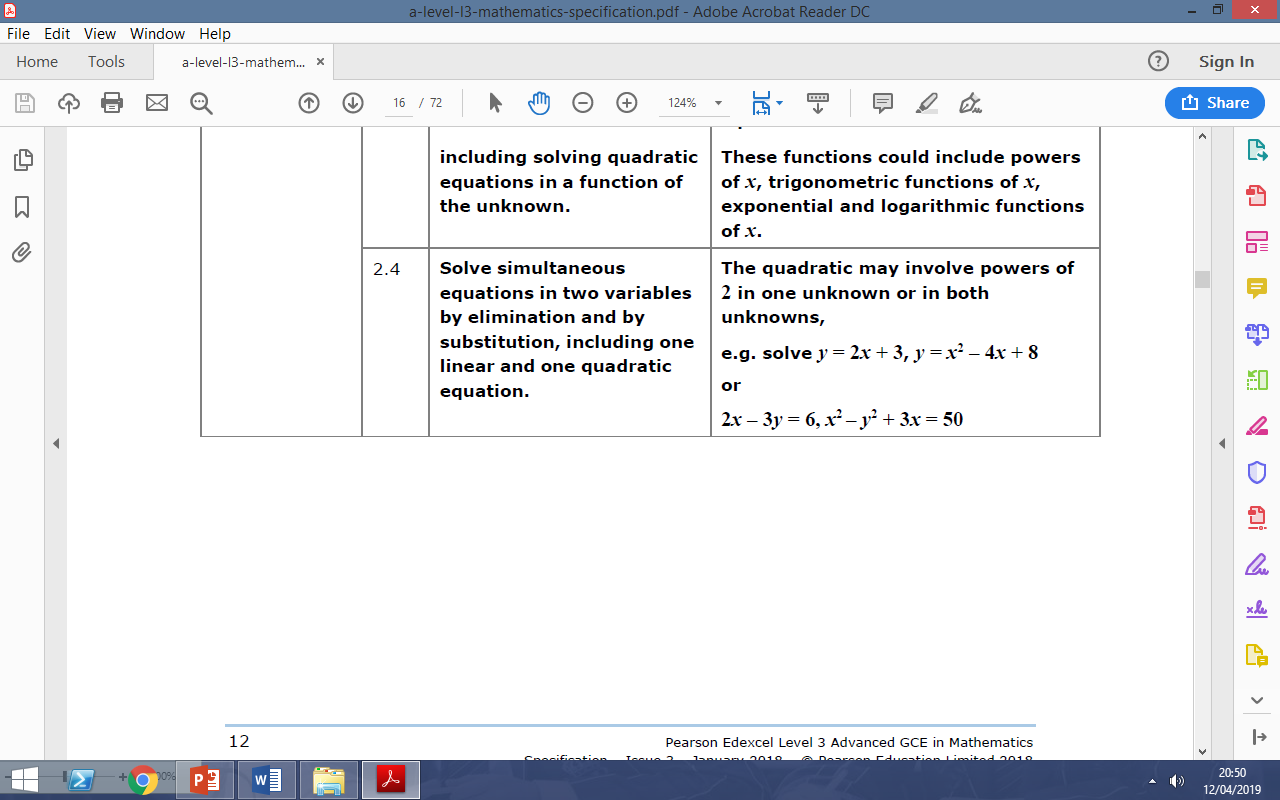 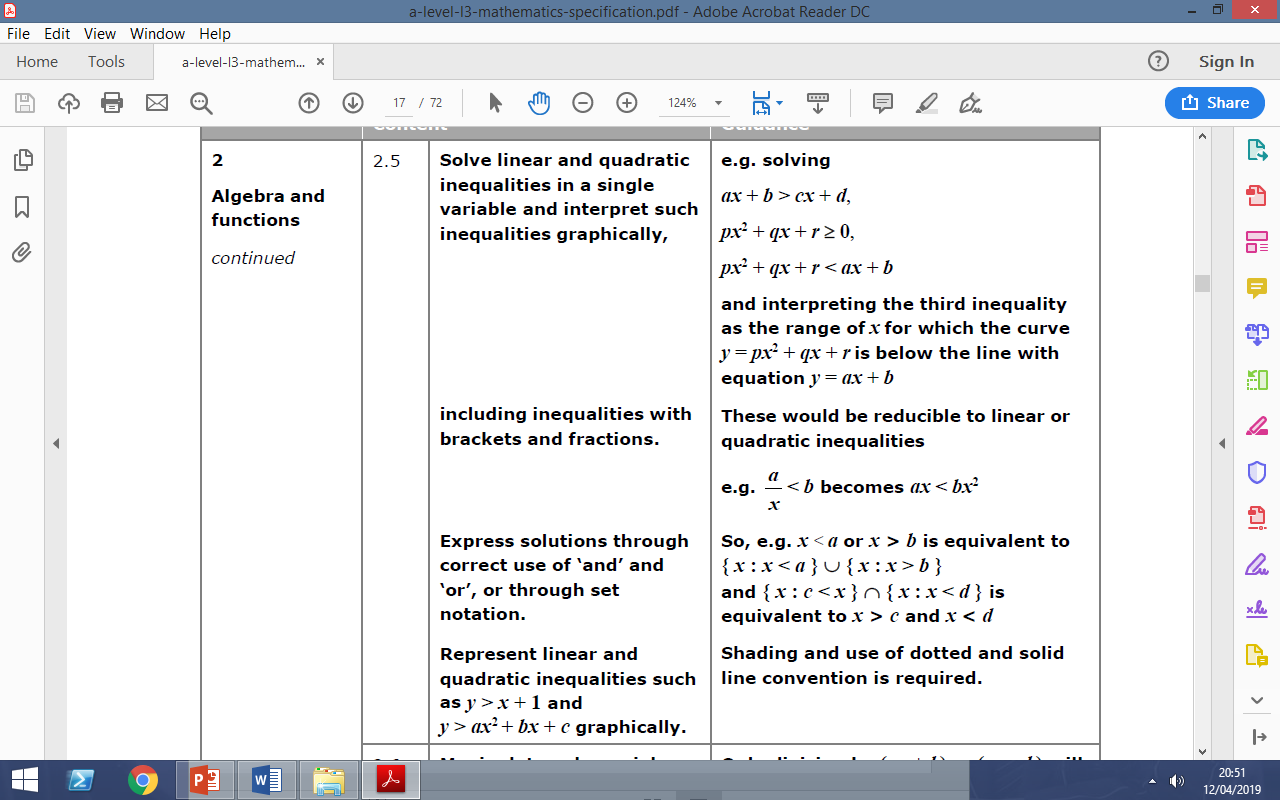 Simultaneous EquationsLinear Equations:Example:Solve the simultaneous equationsMethod 1	: Elimination			       Method 2: SubstitutionLinear and QuadraticExample:Solve the simultaneous equations:Test Your Understanding:1. Solve the simultaneous equations:  and Extension:1. 2. Simultaneous Equations and GraphsExamples:1a. On the same axes, draw the graphs of and 1b. Use your graph to write down the solutions to the simultaneous equations1c. What algebraic method could we have used to show the graphs would have intersected twice? Example 2a) On the same axes, draw the graphs of:b) Prove algebraically that the lines never meetQuestion: The line with equation  meets the curve with equation  at exactly one point. Given that  is a positive constant:a) Find the value of .b) For this value of , find the coordinates of this point of intersectionSet Builder NotationExamples:1. 2. 3. Solving InequalitiesLinear inequalities Examples1. 3. Combining InequalitiesExample:If  and , what is the combined solution set? Quadratic Inequalities:Examples1. Solve 2. Solve 3. Solve 4. Solve Test Your Understanding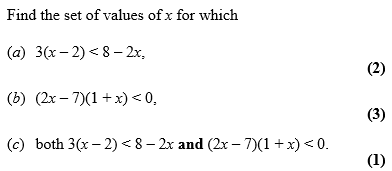 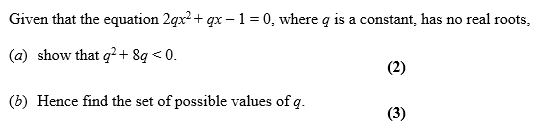 Division by xFind the set of values for which Sketching Inequalities:Examples1.  has equation .  has equation .The diagram shows a sketch of  and  on the same axes.Find the coordinates of  and , the points of intersection.Hence write down the solution to the inequality . 2. Shade the region that satisfies the inequalities: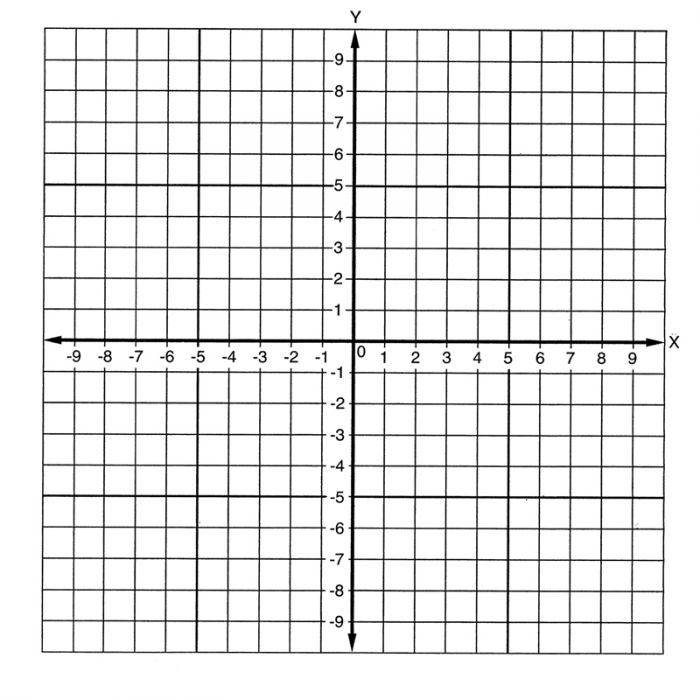 